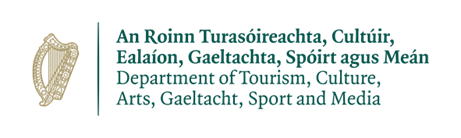 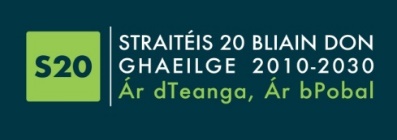 Scéim na bhFoghlaimeoirí GaeilgeRÁITEAS PRÍOBHÁIDEACHAISTá an Roinn tiomanta do phríobháideachas a chosaint agus a urramú agus baineann sí leas as bearta teicniúla agus eagraíochtúla cuí chun do chuid sonraí a chosaint ar rochtain neamhúdaraithe. Ní phróiseálfaidh an Roinn do chuid sonraí pearsanta chun aon chríche ach amháin chun na críche sin dár bailíodh iad. Féadfaidh sé go malartófar sonraí pearsanta le Ranna eile Rialtais, údaráis áitiúla, gníomhaireachtaí atá faoi choimirce na Roinne, nó comhlachtaí eile poiblí, i gcúinsí áirithe i gcás ina bhforáiltear amhlaidh le dlí. Ní choimeádfaidh an Roinn do shonraí pearsanta ach amháin fad a bheidh sé riachtanach chun na críche dár bailíodh iad agus dá ndearnadh próiseáil ina dhiaidh sin orthu. Nuair a rachaidh an riachtanas gnó chun an fhaisnéis seo a choimeád in éag, scrúdófar í d’fhonn na sonraí pearsanta a léirscriosadh a luaithe is féidir, agus de réir bheartas na Roinne. Is féidir Ráiteas Príobháideachais na Roinne maidir le soláthraithe, íocaithe agus deontaithe aonair a fháil ar ár suíomh gréasáin ar: https://www.gov.ie/ga/eolas-eagraiochtai/b5fca-sholathraithe-iocaithe-deontaithe/  Is féidir tuilleadh faisnéise faoi Chosaint Sonraí a fháil ar ár suíomh gréasáin ar https://www.gov.ie/ga/eolas-eagraiochtai/2e702-polasai-um-chosaint-sonrai/Do chuid sonraí le líonadh i mBLOC LITREACHA led’ thoilSonraí do chuntais bhainc / an Chomhair Chreidmheasa le líonadh i mBLOC LITREACHA led’ thoilÚdaraím leis seo go n-íocfar gach íocaíocht dlite ón Roinn, Turasóireachta, Cultúir, Ealaíon, Gaeltachta, Spóirt agus Meán leis an gcuntas bainc / gcomhar creidmheasa a leagtar amach thuas.SFG 3SAINORDÚ EFTSONRAÍ AN IARRATASÓRAAinm & Sloinne
(an té go bhfuil Aitheantas na Roinne aige/aici)Ainm & Sloinne
(an té go bhfuil Aitheantas na Roinne aige/aici)Uimhir P.S.P. (RSI) nó
Uimhir Chlárúcháin CánachAinm an IarratasóraSeoladh IomlánUimhir GhutháinÉirchódAinm TeagmhálaUimhir FóinSeoladh Ríomhphoist (don fhógra íocaíochta)Seoladh Ríomhphoist (don fhógra íocaíochta)Seoladh Ríomhphoist (don fhógra íocaíochta)Seoladh Ríomhphoist (don fhógra íocaíochta)Tabhair faoi deara – Tá sé tábhachtach go n-úsáidtear seoladh ríomhphoist cineálach más féidir ionas gur féidir leis an bpearsanra ábhartha ar fad na teachtaireachtaí fógra íocaíochta ar fad a fheiceáil.Tabhair faoi deara – Tá sé tábhachtach go n-úsáidtear seoladh ríomhphoist cineálach más féidir ionas gur féidir leis an bpearsanra ábhartha ar fad na teachtaireachtaí fógra íocaíochta ar fad a fheiceáil.Tabhair faoi deara – Tá sé tábhachtach go n-úsáidtear seoladh ríomhphoist cineálach más féidir ionas gur féidir leis an bpearsanra ábhartha ar fad na teachtaireachtaí fógra íocaíochta ar fad a fheiceáil.Tabhair faoi deara – Tá sé tábhachtach go n-úsáidtear seoladh ríomhphoist cineálach más féidir ionas gur féidir leis an bpearsanra ábhartha ar fad na teachtaireachtaí fógra íocaíochta ar fad a fheiceáil.Ainm(neacha) atá ar an gCuntasAinm agus Seoladh an Bhainc / an Chomhair ChreidmheasaAinm agus Seoladh an Bhainc / an Chomhair ChreidmheasaBIC/Cód SWIFTIIIEEEEUimhir IBANIEUimhir Chuntais an Chomhair Chreidmheasa (le comhlánú má tá an cuntas i gComhar Creidmheasa)Síniú an IarratasóraDon Aonad Airgeadais AmháinDátaSeiceáilte agPost/RólDáta